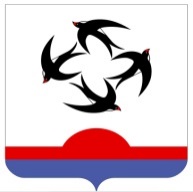 АДМИНИСТРАЦИЯ КИЛЬМЕЗСКОГО РАЙОНАКИРОВСКОЙ ОБЛАСТИПОСТАНОВЛЕНИЕ13.03.2019                                                                                                                № 109пгт КильмезьО внесении изменений в постановление администрации Кильмезского района от  08.04.2016 № 83В соответствии с решением Кильмезской районной Думы от 26.02.2019 года № 1/1 «О внесении изменений в решение районной Думы «О районном бюджете на 2019 и плановый период 2020 и 2021 годов», администрация Кильмезского района ПОСТАНОВЛЯЕТ:1. Внести в муниципальную программу «Развитие образования Кильмезского района на 2014-2021 годы» (далее муниципальная программа), утвержденную постановлением администрации Кильмезского района                            от 08.04.2016 № 83 «Об утверждении  муниципальной программы «Развитие образования Кильмезского района   на 2014-2021 годы» следующие изменения:1.2. Пункт «Объемы ассигнований муниципальной программы» паспорта муниципальной программы «Развитие образования Кильмезского района                        на 2014-2021 годы»  изложить в новой редакции:«общий объем финансирования муниципальной  программы составляет 1 229 246,37 тыс. рублей, в том числе по годам:2014 год - 159 231,872015 год – 158 883,72016 год - 165 258,82017 год – 166 157,5          2018 год-   148 197,612019 год – 154 502,47 2020 год – 140 858,372021 год – 136 156,021.2. Абзац 1 раздела 5 программы «Ресурсное обеспечение» изложить                      в новой редакции: общий объем финансирования муниципальной  программы составляет 1 229 246,37 тыс. рублей, в том числе по годам:2014 год - 159 231,872015 год – 158 883,72016 год - 165 258,82017 год – 166 157,5          2018 год-   148 197,612019 год – 154 502,47 2020 год – 140 858,372021 год – 136 156,021.3. Приложение № 4 «Расходы на реализацию Муниципальной программы за счет средств местного бюджета» изложить в новой редакции, согласно приложению № 1.1.5. Приложение № 5 «Прогнозная (справочная) оценка ресурсного обеспечения реализации муниципальной программы за счет всех источников финансирования» изложить в новой редакции, согласно приложению № 2.2. Финансовому управлению администрации Кильмезского района                                (А.П. Благодатских) учесть расходы на исполнение муниципальной программы                                                                                                                                                                 в бюджете муниципального района на 2019 год и плановый период, в пределах имеющихся средств.3. Опубликовать данной постановление на официальном сайте                                                             в информационно - телекоммуникационной сети «Интернет».Глава Кильмезского района  	  А.В. Стяжкин______________________________________________________________________ПОДГОТОВЛЕНО:Главный специалист РУО                                                                           Л.Н. Грязева                                                                       13.03.2019СОГЛАСОВАНО:Заместитель главы администрации по финансам, налогам и сборам, начальник финансового управления				        А.П. Благодатских                                                                       13.03.2019Начальник РУО     							              Е.В. Вязникова                                                                       13.03.2019ПРАВОВАЯ ЭКСПЕРТИЗА ПРОВЕДЕНА:Главный специалист, юрисконсульт                                                      А.Н. Мингасов                                                                       13.03.2019ЛИНГВИСТИЧЕСКАЯ ЭКСПЕРТИЗА ПРОВЕДЕНА:Управляющий делами 							                М.Н. Дрягинаадминистрации района                                                                       13.03.2019РАЗОСЛАТЬ: 5 экз:Администрация района –1Финансовое управление – 1МЦБ- 1 РУО- 1Управление экономич. развития – 1 экз